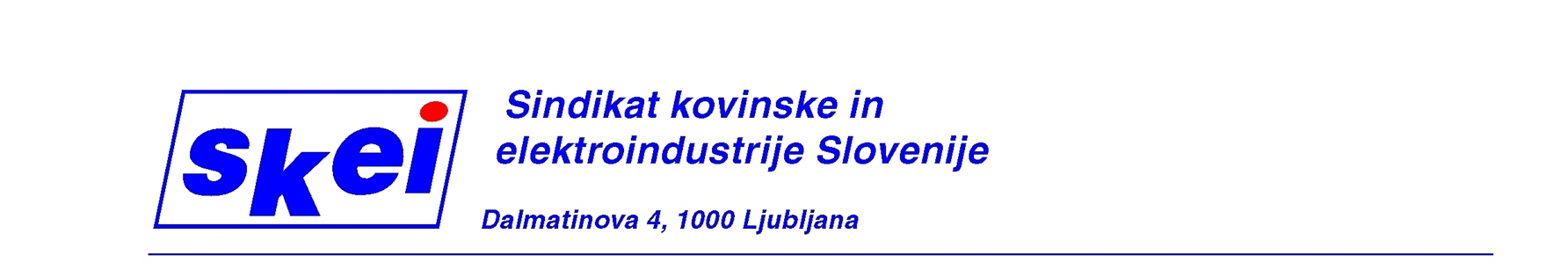 TERME »Olimia« PODČETRTEK   2 0 2 4Regijska organizacija SKEI Zasavje obvešča vse zainteresirane  o pogojih oddiha v apartmajskem objektu brunarica, ki se nahaja ob kopališkem kompleksu Aqualuna , ki je v sklopu Term Olimia.CENE in TERMINI (7-dnevni)  NAJEMA APARTMAJA za leto 2024               PLAČILNI POGOJIOb prijavi  se plača 20% celotne cene, ostanek celotnega zneska se mora plačati do začetka oddiha. O načinu plačila se vsak dogovori z odgovorno osebo (Leopold Očko tel.041 874 347 )OSTALI POGOJITermini za oddih so praviloma 7(sedem) dnevni in trajajo od sobote do sobote.Prijave za oddih sprejema Leopold Očko v pisarni Regijske organizacije SKEI za Zasavje, Ul.1.junija 19, Trbovlje, tel.013209500 ali na mobilni tel. 041 874 347, lahko pa tudi preko E-mail pošte : polde.ocko@gmail.com   Prijave za posamezni termin se sprejemajo do zasedenosti le tega.V ceno najema apartmaja je vključenih pet kart za kopanje (do 5 oseb), ki veljajo za komplekse Aqualuna (zunanji) in Termalija Relax  vključno z Family fun.Trbovlje,22.04.2024T E R M I N ICENA/7dniŠT.TERMINOVOd 04.05.  do  08.06.2024350 EUR5Od 08.06.  do  15.06.2024430 EUR1Od 14.09.  do  28.09.2024390 EUR2Od 05.10.  do  12.10.2024350 EUR1Od 26.10.  do  02.11.2024420 EUR1Od 02.11.  do  30.11.2024320 EUR4Od 07.12.  do  14.12.2024280 EUR1